                   ΑΝΑΚΟΙΝΩΣΗ	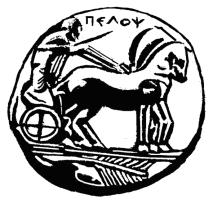 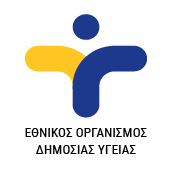 ΠΑΝ. ΠΕΛΟΠΟΝΝΗΣΟΥ                                                                                                                                      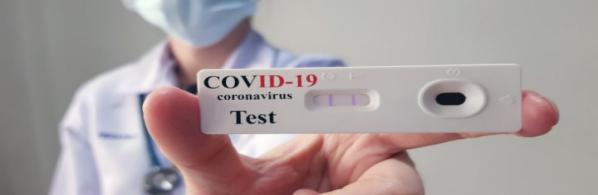 ΔΩΡΕΑΝ  ΕΛΕΓΧΟΣ ΤΑΧΕΙΑΣ ΑΝΙΧΝΕΥΣΗΣ ΚΟΡΩΝΟΙΟΥ(RAPID TEST)ΤΕΤΑΡΤΗ   6-4-22 ΩΡΕΣ :9.00ΠΜ -2.30Μ.ΜΚΕΝΤΡΙΚΟΣ ΔΙΑΔΡΟΜΟΣ ΚΕΝΤΡΙΚΟΥ ΚΤΙΡΙΟΥ ΠΑΝΕΠΙΣΤΗΜΙΟΥ  ΠΑΤΡΩΝ(ΠΡ. ΤΕΙ ΔΥΤ. ΕΛΛΑΔΑΣ)